DISTRICT HAUTE MARNE DE FOOTBALL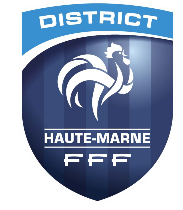 Finale Jour de Coupe U11, le Samedi 25 Mai 2024 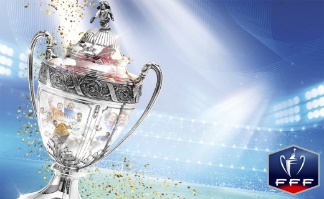 au complexe sportif de ECLARON Convocation des équipes à 9h00 précise !Nom de l’équipe : 	Liste des joueurs présents pour le JOUR DE COUPE U11 :Je m’engage à respecter et à faire respecter auprès de mon encadrement, de mes joueurs (ses) et de leurs parents les valeurs de la FFF : PLAISIR, RESPECT, ENGAGEMENT, TOLERANCE et SOLIDARITE.Ce document tient lieu de feuille de matchN°NOM PrénomCatégorie U…N° de Licence123456789101112FonctionNOM PrénomDiplômeN° de LicenceEducateur PrincipalAdjoint assis sur le bancDirigeant accompagnant le joueur à l’arbitrage à la touche 